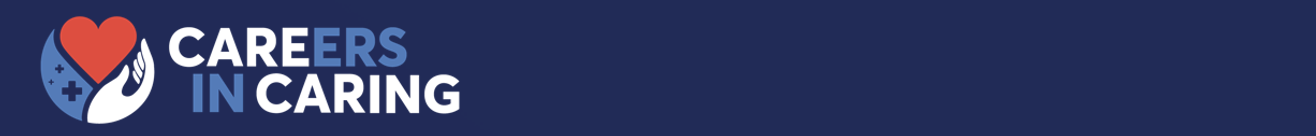 Talking Points For FacilitiesCaregivers at [FACILITY] serve their community by caring for their most vulnerable citizens in a safe and supportive environment. A career at [FACILITY] offers professional growth, is invaluably rewarding and provides a tremendous sense of purpose. Being a caregiver at [FACILITY] goes far beyond your job description – you become a friend and a family member to each resident. Working at [FACILITY] means working as a team to accomplish a common goal – ensuring our residents receive the highest level of care possible. [FACILITY] is only as strong as our caregivers. They are the backbone of our facility. [FACILITY] values and appreciates the selfless work our caregivers do every day to care for residents and make sure staff members feel supported.  [FACILITY] offers [FACILITY-SPECIFIC PAY].[FACILITY] offers [FACILITY-SPECIFIC BENEFITS].[FACILITY] offers [FACILITY-SPECIFIC INCENTIVES].Working at [FACILITY] means serving a special population – [STATE’S] most vulnerable. Every resident is someone’s parent, grandparent, aunt, uncle or close friend. Families and friends of our residents trust caregivers at [FACILITY] to keep their loved ones healthy and safe day in and day out. Long term care is a vital part of the health care system. A career at [FACILITY] is a great steppingstone for individuals who want to get their foot in the door in the health care sector. 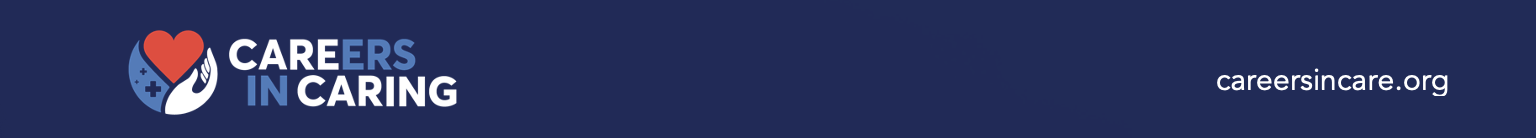 The average age of a long term care resident at [FACILITY] is [X] years old, and the vast majority have underlying health conditions. [FACILITY’S] residents require specialized, customized care to meet their unique health care needs. When you work at [FACILITY], you are learning life-sustaining skills. [FACILITY] offers countless opportunities for upward mobility in your career. From the first day on the job at [FACILITY], you are on an immediate path toward a long and fulfilling professional career. There are [NUMBER] job openings at [FACILITY]. We’re looking for special, passionate individuals to fill these roles. Learn more about our open positions to start your career today [link].Aging is inevitable, and we are expected to see an unprecedented growth in our senior population over the next three decades. We need dedicated caregivers at [FACILITY] now more than ever. ###